Комитет по стандартам ВОИС (КСВ)Пятая сессияЖенева, 29 мая – 2 июня 2017 г.СТАНДАРТИЗАЦИЯ ИМЕН ЗАЯВИТЕЛЕЙДокумент подготовлен СекретариатомВ документе CWS/5/14 содержится предложение о создании новой задачи в рамках программы работы КСВ:«В рамках изучения возможности разработки стандарта ВОИС, который бы помог ведомствам промышленной собственности (ВПС) обеспечить более высокое качество информации-первоисточника, касающейся имен заявителей,провести обследование, посвященное использованию ВПС условных обозначений заявителей и потенциальным проблемам, связанным с этой практикой;  иподготовить предложение, касающееся дальнейших действий в области стандартизации имен заявителей в документах ПС, и представить его на рассмотрение КСВ».Корейское ведомство интеллектуальной собственности (KIPO) от имени группы пяти ведомств ИС (IP5) представило документ «Отчет о деятельности в области стандартизации имен заявителей в рамках инициатив проекта IP5 "Глобальное досье"».  Данный отчет воспроизводится в приложении к настоящему документу для рассмотрения КСВ.КСВ предлагается принять к сведению содержание настоящего документа и приложения к нему.[Приложение следует]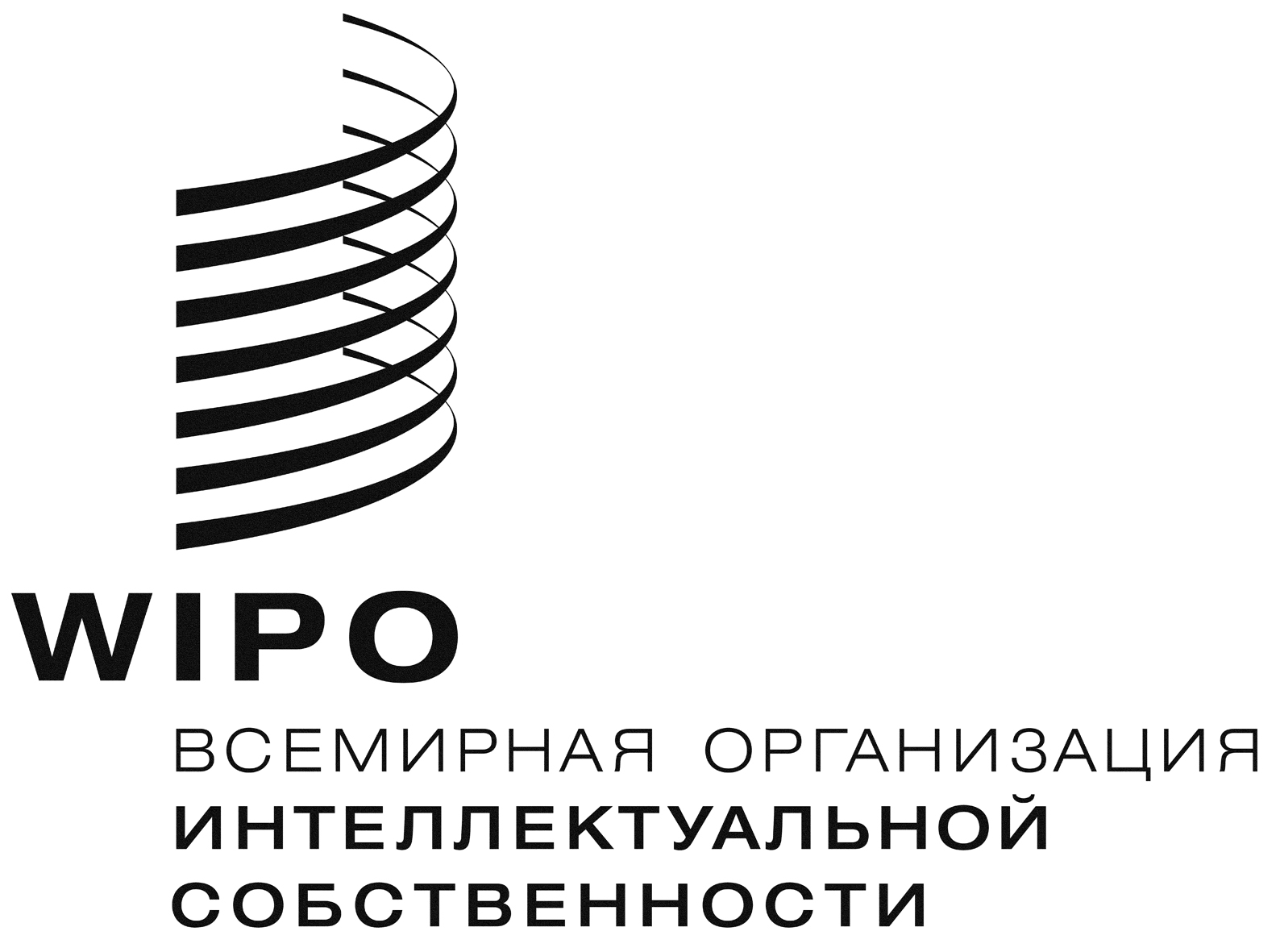 Rcws/5/14 ADD.    cws/5/14 ADD.    cws/5/14 ADD.    оригинал:  английскийоригинал:  английскийоригинал:  английскийдата:  5 мая 2017 г.дата:  5 мая 2017 г.дата:  5 мая 2017 г.